BURMISTRZ 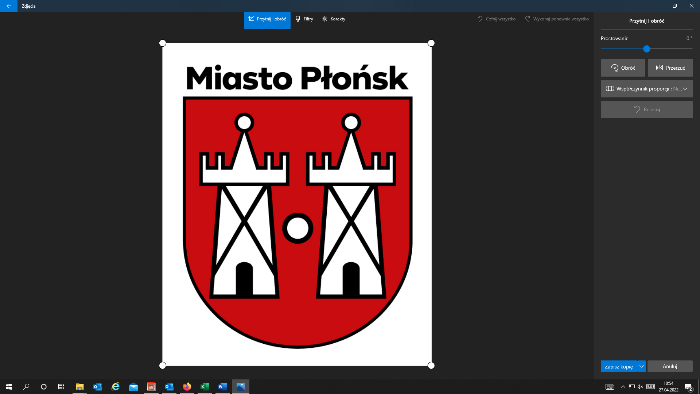 MIASTA PŁOŃSKBurmistrz Miasta Płońsk na podstawie art. 37 ustawy o finansach publicznych podaje do publicznej wiadomości informację o wykonaniu budżetu Gminy Miasto Płońsk za IV kwartał 2022 roku.Wykonanie budżetu Gminy Miasto Płońsk za IV kwartał 2022r. przedstawia się następująco:Burmistrz Miasta PłońskAndrzej PietrasikLp.TreśćPlan na 2022Wykonanie na 31.12.20221.Dochody147 086 666,70147 641 397,762.Wydatki169 892 861,25150 051 095,303.Nadwyżka/Deficyt budżetowy-22 806 194,55-2 409 697,544.Przychody25 788 054,5527 738 054,555.Rozchody2 981 860,002 981 860,00